О сокращении структуры и штатной численности Контрольно-счетного              органа Ибресинского района Чувашской РеспубликиВ связи с решением Собрания депутатов Ибресинского района Чувашской Республики от 24 сентября 2021 года № 12/5 «О передаче Контрольно-счетной палате Чувашской Республики полномочий по осуществлению внешнего муниципального финансового контроля в муниципальном образовании Ибресинский район Чувашской Республики», Соглашением о передаче Контрольно-счетной Чувашской Республики полномочий по осуществлению внешнего муниципального контроля в муниципальном образовании Ибресинский район Чувашской Республики от 30.09.2021г., Трудовым кодексом Российской Федерации и Уставом Ибресинского района Чувашской Республики, Собрание депутатов Ибресинского района Чувашской Республики решило:С 1 января 2022 г. исключить из штатной численности Контрольно-счетного органа следующие единицы:- председатель Контрольно-счетного органа, 1 штатная единица;С 1 января 2022 г. исключить структуру Контрольно-счетного органа Ибресинского района Чувашской Республики (далее – Контрольно-счетный орган).Исключаемую численность Контрольно-счетного органа в количестве 1 (одной) единицы передать в администрацию Ибресинского района Чувашской Республики.Контроль за исполнением настоящего решения возложить на Главу Ибресинского района Чувашской Республики.Глава Ибресинского района                                                                         В.Е. РомановЧĂВАШ РЕСПУБЛИКИ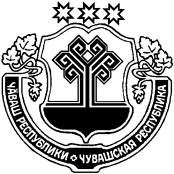 ЧУВАШСКАЯ РЕСПУБЛИКАЙĚПРЕÇ РАЙОНĚН ДЕПУТАТСЕН ПУХĂВĚ ЙЫШĂНУ27.01.2022      № 17/2Йěпреç поселокěСОБРАНИЕ ДЕПУТАТОВИБРЕСИНСКОГО РАЙОНА РЕШЕНИЕ27.01.2022          № 17/2поселок Ибреси